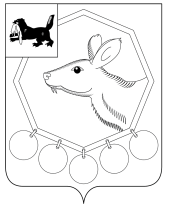                                          РОССИЙСКАЯ ФЕДЕРАЦИЯ                                            ИРКУТСКАЯ ОБЛАСТЬ     КОНТРОЛЬНО-СЧЕТНАЯ ПАЛАТА МУНИЦИПАЛЬНОГО ОБРАЗОВАНИЯ «БАЯНДАЕВСКИЙ РАЙОН»«23»  июня  2015 г.                                                                                                          № 18                           УТВЕРЖДАЮПредседательКонтрольно-счетной палатыДамбуев Ю.Ф.«23» июня 2015 г.ОТЧЕТО РЕЗУЛЬТАТАХ КОНТРОЛЬНОГО МЕРОПРИЯТИЯ«Проверка выплаты денежного содержания с начислениями на него главе муниципального образования «Тургеневка», а также заработной платы с начислениями на нее муниципальным служащим муниципального образования «Тургеневка» (наименование контрольного мероприятия)1. Основание для проведения контрольного мероприятия: Федеральный закон от 07.02.2011 №6-ФЗ «Об общих принципах организации и деятельности контрольно-счетных органов субъектов Российской Федерации и муниципальных образований», распоряжение председателя КСП области от 08.05.2015 № 36- п., план работы Контрольно-счетной палаты муниципального образования «Баяндаевский район».2. Объект контрольного мероприятия: Администрация муниципального образования «Тургеневка».3. Предмет контрольного мероприятия: Объем средств областного бюджета, выделенных в 2014 году на выплаты денежного содержания с начислениями на него мэрам и главам муниципальных образований, а также заработной платы с начислениями на нее  муниципальным служащим. 4.Проверяемый период деятельности: 2014 год.5. Вопросы контрольного мероприятия:5.1. Достаточность и обоснованность нормативно-правовой базы,  регламентирующей вопросы оплаты труда мэров, глав муниципальных образований и муниципальных служащих, соблюдение законодательных, нормативных правовых иных распорядительных документов.5.2 Эффективность и результативность использования бюджетных  средств, направленных в 2014 году на выплаты денежного содержания с начислениями на него мэрам и главам муниципальных образований, а также заработной платы с начислениями на нее  муниципальным служащим.6. Срок проверки: 20 мая по 15 июня 2015г.7. Краткая  информация об объектах контрольного мероприятия: Муниципальное образование «Тургеневка» наделено статусом сельского поселения Законом Усть-Ордынского Бурятского автономного округа от 30.12.2004г.  №67-ОЗ «О статусе и границах муниципальных образований Аларского, Баяндаевского, Боханского, Нукутского, Осинского, Эхирит-Булагатского районов Усть-Ордынского Бурятского автономного округа».В составе Поселения числится 1 населенный пункт – с.Тургеневка. Численность  по состоянию на 01.01.2013 составляла согласно данным Иркстата - 497 чел., по состоянию на 01.01.2014 – 496  человек.В соответствии со статьей  22  Устава Поселения структуру органов местного самоуправления составляют:1) Дума муниципального образования, именуемая в настоящем Уставе как Дума Поселения;2) Глава муниципального образования, именуемый в настоящем Уставе как Глава Поселения; 3) Администрация муниципального образования, именуемая в настоящем Уставе как администрация Поселения.Глава Поселения является высшим должностным лицом Поселения, возглавляет администрацию Поселения. Согласно статье 35 Главе Поселения в соответствии с законодательством для Главы Поселения устанавливаются:1) оплата труда в виде ежемесячного денежного вознаграждения, а также денежного поощрения и иных дополнительных выплат с выплатой районных коэффициентов и процентных надбавок, определенных в соответствии с законодательством; 2) порядок предоставления ежегодного оплачиваемого отпуска;3) обеспечение транспортным средством;4) обеспечение жилым помещением на период исполнения полномочий, в случае отсутствия постоянного места жительства в Поселении;5) иные гарантии беспрепятственного осуществления полномочий Главы Поселения и защиты его прав.2. Оплата труда главы муниципального образования.Положение об оплате труда выборных лиц МО «Тургеневка» отсутствует.Оплата труда главы МО «Тургеневка»  в 2014 году регулировалась следующими документами:- Решением Думы МО «Тургеневка»  от 25.12.2012г. №114 утверждено Положение о гарантиях деятельности выборного должностного лица муниципального образования «Тургеневка»;- Решением Думы МО «Тургеневка»  от 24.12.2012г. №10 утвержден Порядок формирования фонда оплаты труда выборного должностного лица – главы муниципального образования «Тургеневка», норматив расходов на оплату труда главы МО «Тургеневка» установлен с 01.01.2013г. в размере 30490,88 руб. в месяц, соответственно 365890,56 руб. в год.  Данный норматив использовался для начисления денежного содержания главы и в течение 2014 года. Согласно штатному расписанию главе Поселения установлено денежное содержание, которое включает:- денежное вознаграждение с коэффициентами КП и КД – 16082,96 руб.;- надбавка за работу со сведениями,  составляющими государственную тайну – 10% денежного вознаграждения с коэффициентом  КС – 1275,23 руб.; - объем средств, рассчитанный исходя из численности – 1698,61 руб.Фонд оплаты труда главы формировался с учетом районного коэффициента и процентной надбавки к заработной плате за работу в южных районах Иркутской области в сумме составляющих 60%.Надбавка за работу с секретными сведениями установлена решением Думы Поселения от 24.12.2012 №10 в размере 10% от денежного вознаграждения и выплачена с повышающим коэффициентом 5,1. Допуск к сведениям, составляющим государственную тайну на главу администрации отсутствует. Таким образом в 2014 году неправомерно выплачено главе 15302,76 рублей, а с учетом районного коэффициента и надбавки за работу в южных районах  - 24484,42 рублей.В соответствии с п. 4 ст. 4 Закона РФ от 21.07.1993 № 5485-1 «О государственной тайне» органы местного самоуправления должны устанавливать размеры предоставляемых социальных гарантий гражданам, допущенным к государственной тайне на постоянной основе, и сотрудникам структурных подразделений по защите государственной тайны на подведомственных им предприятиях, в учреждениях и организациях во взаимодействии  с органами защиты государственной тайны, расположенными в пределах соответствующих территорий. Таким органом на территории Иркутской области является УФСБ по Иркутской области, с ним согласовывается номенклатура должностей работников, подлежащих оформлению на допуск к сведениям особой важности, совершенно секретным и секретным сведениям. Право предоставления социальных гарантий за работу со сведениями, составляющими государственную тайну, в муниципальных образованиях отнесено к полномочиям мэра района. Администрация  района выплату  надбавки к должностному окладу  Главы Поселения за работу с секретными сведениями, составляющими государственную тайну не устанавливала. При этом вышеуказанным  распоряжением  главы Поселения не предусмотрен повышающий коэффициент.Кроме того, размеры ежемесячной процентной надбавки к должностному окладу за работу со сведениями, составляющими государственную тайну, установлены Постановлением Правительства РФ от 18.09.2006 № 573 «О предоставлении социальных гарантий гражданам, допущенным к государственной тайне на постоянной основе, и сотрудникам структурных подразделений по защите государственной тайны» дифференцированно, в зависимости от степени секретности и не предусматривают повышающего коэффициента. Норматив на формирование расходов на оплату труда главы муниципального образования министерством труда и занятости Иркутской области на 2014 год  не доводился. Согласно расчету, установленному Постановлением Правительства Иркутской области от 19.10.2012г. №573-пп «Об установлении нормативов формирования расходов на оплату труда депутатов, выборных должностных лиц местного самоуправления, осуществляющих свои полномочия на постоянной основе, муниципальных служащих муниципальных образований Иркутской области», норматив на формирование расходов на оплату труда главы муниципального образования составляет 30490,88 рублей в месяц или 365890,56  рублей в год.Штатное расписание на 2014 год утверждено решением Думы Поселения от 24.12.2013 №10. Годовой фонд утвержден в сумме 365890,56 рублей, в месяц – 30490,88 рублей.Решением Думы Поселения от 26.12.2013 №9 бюджетные ассигнования по подразделу 0102 «Функционирование высшего должностного лица субъекта РФ и муниципального образования» утверждены в сумме 429800 рублей, в  том числе на заработную плату (КОСГУ 211) – 330100 рублей, начисления на оплату труда (КОСГУ 213) – 99700 рублей. В течение года увеличены до 433000 рублей, в том числе на заработную плату (КОСГУ 211) – до 322000 рублей, начисления (КОСГУ 213) - до 111000 рублей (Решение Думы от 26.12.2014 №29/1). За 2014 год расходы на указанные цели исполнены на сумму 432531,30 рублей или 100%, в том числе на заработную плату (КОСГУ 211) – 321653,63 рублей, начисления (КОСГУ 213) –110877,67 рублей.Субсидия из областного бюджета на выплату денежного содержания главам, аппарату Поселения утверждена в сумме 1079000 рублей. За счет субсидии из областного бюджета выплачено денежное содержание главе и аппарату Поселения – 1079000 рублей.	Согласно расчетно-платежным ведомостям начислено заработной платы за 2014 год Главе поселения 367144,51 руб., что превышает норматив годового фонда оплаты труда на 1253,95 рублей (отпускные) – нарушение статьи 4 Закона Иркутской области от 17.12.2008г. №122-ОЗ «О гарантиях осуществления полномочий депутата, члена выборного органа местного самоуправления, выборного должностного лица местного самоуправления в Иркутской области». Согласно расчетно-платежной ведомости по состоянию на 01.01.2014 кредиторская задолженность по заработной плате отсутствует, всего выплачено заработной платы 321653,63 рублей. Имелась текущая кредиторская задолженность на 01.01.2015 в сумме 15490,88 рублей.Расходы по подразделу 0102 «Функционирование высшего должностного лица субъекта РФ и муниципального образования», отраженные в отчете об исполнении бюджета Поселения за 2014 год, соответствуют расчетно-платежным ведомостям. В нарушение Методических указаний по применению форм первичных учетных документов и формированию регистров бухгалтерского учета органами государственной власти (государственными органами), органами местного самоуправления, органами управления государственными внебюджетными фондами, государственными академиями наук, государственными (муниципальными) учреждениями, утвержденными Приказом Минфина РФ от 15.12.2010 N 173н (форма ОКУД 0504401), представленные в ходе проверки расчетно-платежные ведомости по заработной плате главы и работников администрации составлены в произвольной форме от руки, не содержат информации о размере должностных окладов, надбавок и доплат, установленных штатными расписаниями, за исключением районного коэффициента (30 %) и процентной надбавки за работу в южных районах Иркутской области (30 %), записки-расчеты об исчислении среднего заработка при предоставлении отпуска, увольнении и других случаях составляются в произвольной форме, а не по форме 0504425.Так же в нарушение указанного приказа Минфина РФ в администрации не ведутся карточки - справки по работникам по форме ОКУД 0504417, не составляются записки-расчеты об исчислении среднего заработка при предоставлении отпуска, увольнении и других случаях по форме 0504425.На 2015 год норматив на формирование расходов на оплату труда главы муниципального образования министерством труда и занятости Иркутской области не доведен, поселением норматив самостоятельно также не рассчитывался.3. Оплата труда муниципальных служащихНорматив формирования расходов на оплату труда муниципальных служащих на 2014 год согласно постановлению № 573-пп составляет 1340675,94 рублей.Решением Думы  от 24.12.2013 №8 бюджетные ассигнования по подразделу 0104 «Функционирование местных администраций» утверждены расходы – 1591100 рублей, в том числе  на заработную плату (КОСГУ 211) 1222100 рублей, начисления 369000 рублей. В течение года увеличены до 2035000 рублей, в том числе на заработную плату (КОСГУ 211) – до 1173000 рублей, начисления на оплату труда  (КОСГУ 213) – 380000 рублей.За 2014 год расходы на указанные цели исполнены на сумму 2034215,55 рублей или 100%, в том числе на заработную плату (КОСГУ 211) – 1172997,49  рублей, начисления (КОСГУ 213) – 379656,36 рублей. Норматив численности работников Администрации на 2014 год в количестве 13 работников доводился Министерством труда и занятости Иркутской области письмом от 05.02.2014г. №74-37-693/14. Согласно Методических рекомендаций по определению численности работников местной администрации (исполнительно-распорядительного органа муниципального образования) и контрольно-счетных органов муниципальных образований Иркутской области, утвержденных приказом министерства труда и занятости Иркутской области от 14.10.2013 года №57-мпр норматив численности составляет 13 штатных единиц.Штатные расписания на 2014 год (период действия с 01.01.2014 по 31.12.2014) утверждены решением Думы Поселения от 24.12.2013 №10 на муниципальных служащих в количестве 3,083 штатные единицы с годовым фондом оплаты труда 806234,97 рублей, на вспомогательный и технический персонал в количестве 3,5 штатных единиц с годовым фондом оплаты труда 436586 рублей.Всего штатная численность работников администрации Поселения утверждена в количестве 6,583 единиц с годовым ФОТ 1242820,97 рублей. Фактически замещены все единицы.Наименования должностей в штатном расписании МО «Тургеневка» не соответствуют Закону Иркутской области от 15.10.2007г. №89-оз «О Реестре должностей муниципальной службы в Иркутской области и соотношении должностей муниципальной службы и должностей государственной гражданской службы Иркутской области», так в штатном расписании есть должность «Юрист».Структура Администрации утверждена Решением Думы от 12.11.2013 №6, согласно которой в составе Администрации предусмотрены: глава, управделами, специалист по управлению муниципальным имуществом, бухгалтер-финансист, юрист, начальник производственно-технического отдела, водитель, сторож, уборщица. Фактически согласно штатным расписаниям в составе администрации: глава, главный специалист (управделами), главный специалист (бухглтер-финансист), специалист 1 категории (по имуществу), юрист, начальник производственно-технического отдела, водитель, сторож и уборщица. Реестр должностей муниципальной службы приведен в Приложении к Положению об оплате труда муниципальных служащих администрации муниципального образования «Тургеневка», утвержденном решением Думы Поселения от 24.12.2013 №8. Должности в штатном расписании соответствуют указанным документам. Установленный поселению норматив численности работников администрации (13 чел.) не превышен. На основании заключенного соглашения поселением передано на уровень муниципального района 1 полномочие. В соглашении оговаривается численность работников 0,83 штатные единицы, которая передается району.Должностные оклады муниципальных служащих, не превышают должностные оклады государственных служащих Иркутской области.Численность муниципальных служащих на 2014 год утверждена в количестве 3,083 штатные единицы, главный специалист – 2.083 единицы,  специалист 1 категории – 1 единица. Фактически на 01.01.2015 численность муниципальных служащих составила 4 человека на 3,083 штатные единицы.Положение об условиях оплаты труда муниципальных служащих утверждено Решением Думы от 24.12.2013 №8. Положением утверждены размеры должностных окладов. Оплата труда муниципальных служащих осуществляется в виде:- должностного оклада, - надбавки за выслугу лет, - надбавки за особые условия, - ежемесячное денежное поощрение,  - единовременной выплаты при предоставлении ежегодного оплачиваемого отпуска и материальная помощь. Положение о порядке выплаты ежемесячной надбавки к должностному окладу  за особые условия муниципальной службы, Положение о порядке установления и выплаты надбавок к должностному окладу за выслугу лет, Размеры ежемесячного денежного поощрения лицам, замещающим должности муниципальной службы, Положение о порядке выплаты материальной помощи и единовременной выплаты при предоставлении ежегодного оплачиваемого отпуска приведены как приложения к Положению об условиях оплаты труда муниципальных служащих. Согласно расчетно-платежным ведомостям фактически начислено муниципальным служащим заработной платы по подразделу 0104 «Функционирование органа местного самоуправления» в 2014 году 824359,42  рублей. По состоянию на 01.01.2014 года кредиторская задолженность по заработной плате работникам администрации отсутствует. Выплачено муниципальным служащим –  772921,94 рублей, в том числе:- отпускные – 139867,01 рублей;По состоянию на 01.01.2015 года имелась текущая кредиторская задолженность в сумме 51437,48 рублей.Численность вспомогательного персонала и технических исполнителей утверждена в количестве 3,5 штатных единиц.Положение об оплате труда работников, замещающих должности, не являющиеся должностями муниципальной службы, и вспомогательного персонала не утверждалось. Размеры должностных окладов, ежемесячных и иных дополнительных выплат, а также порядок выплаты премий, материальной помощи, единовременных выплат при предоставлении отпуска не устанавливался.Всего фактически начислено вспомогательному персоналу заработной платы -  432780,84 рублей, выплачено –  400075,55 рублей. По состоянию на 01.01.2015 года имелась текущая кредиторская задолженность в сумме 32705,29 рублей.В целом согласно расчетно-платежным ведомостям выплачено заработной платы главе и работникам администрации поселения 1494651,12 рублей, что соответствует отчету об исполнении бюджета поселения.На 2015 год штатные расписания на муниципальных служащих, вспомогательный и технический персонал утверждены. При проверке правильности установления должностных окладов, надбавок, доплат установлено, что в соответствии с разделом 2 Порядка установления и выплаты ежемесячной надбавки к должностному окладу за особые условия муниципальной службы, Положением об условиях оплаты труда муниципальных служащих администрации, утвержденных Решением Думы, надбавка за особые условия устанавливается штатным расписанием. Основанием для установления надбавки является письменное, мотивированное представление руководителя структурного подразделения. В нарушение указанного раздела  надбавка за особые условия в сумме 128022,14 рублей выплачена без оформления соответствующих документов.Выводы: Положение об оплате труда работников, замещающих должности, не являющиеся должностями муниципальной службы, и вспомогательного персонала отсутствует. Выявлены нарушение статьи 4 Закона Иркутской области от 17.12.2008г. №122-ОЗ «О гарантиях осуществления полномочий депутата, члена выборного органа местного самоуправления, выборного должностного лица местного самоуправления в Иркутской области», нарушения Положения об оплате труда муниципальных служащих МО «Тургеневка», нарушения Методических указаний по применению форм первичных учетных документов и формированию регистров бухгалтерского учета органами государственной власти (государственными органами), органами местного самоуправления, органами управления государственными внебюджетными фондами, государственными академиями наук, государственными (муниципальными) учреждениями, утвержденными Приказом Минфина РФ от 15.12.2010 N173н, нарушения п.10 Постановления Правительства РФ от 24.12.2007г. №922 «Об особенностях порядка исчисления средней заработной платы».Перечень законов и иных нормативных правовых актов, исполнение которых проверено в ходе контрольного мероприятия:Бюджетный кодекс Российской Федерации.Федеральный закон от 02.03.2007 №25-ФЗ «О муниципальной службе в Российской Федерации».Постановление Правительства РФ от 18.09.2006 №573 «О предоставлении социальных гарантий гражданам, допущенным к государственной тайне на постоянной основе, и сотрудникам структурных подразделений по защите государственной тайны».Постановление Правительства РФ от 24.12.2007  №922 «Об особенностях порядка исчисления средней заработной платы»Закон Иркутской области от 15.10.2007 №88-оз «Об отдельных вопросах муниципальной службы в Иркутской области». Закон Иркутской области от 15.10.2007 №89-оз «О Реестре должностей муниципальной службы в Иркутской области и соотношении должностей муниципальной службы и должностей государственной гражданской службы Иркутской области».Закон Иркутской области от 17.12.2008г. №122-ОЗ «О гарантиях осуществления полномочий депутата, члена выборного органа местного самоуправления, выборного должностного лица местного самоуправления в Иркутской области».Методические рекомендации по определению численности работников местной администрации (исполнительно-распорядительного органа муниципального образования) и контрольно-счетных органов муниципальных образований Иркутской области, утвержденных приказом министерства труда и занятости Иркутской области от 14.10.2013 года №57-мпр.Инспектор                                                                            	Ходоева М.А.